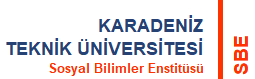 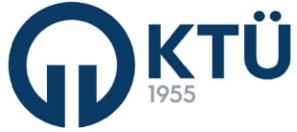 gün.ay.202.SOSYAL BİLİMLER ENSTİTÜSÜ MÜDÜRLÜĞÜNEBaşarıyla savunduğum ekteki tezin, Enstitünüz tez yazım kılavuzuna uygunluğunun incelenerek sonucun tarafıma bildirilmesi için gereğini arz ederim.                                                                                                                                                                          …… İmza……                                                                                                                                                                                         Adı SoyadıEki: 1 Adet tez     gün.ay.202.SOSYAL BİLİMLER ENSTİTÜSÜ MÜDÜRLÜĞÜNEYukarıda bilgileri yer alan öğrencinin incelenmek üzere Enstitümüze teslim ettiği tez, Tez Yazım Kılavuzuna;Bilgilerinize arz ederim.Tez Yazım İncelemesi Sonrası Yapılacak İşlemlerTez, savunma sınavı tarihinden itibaren bir hafta içerisinde, varsa tez jürisinin talep ettiği düzeltmeler yapılarak, yazım incelenmesi için bu formla birlikte Enstitüye teslim edilecektir.İncelemek üzere teslim edilen tez ve inceleme sonucu, en geç 15 gün içinde Enstitü Müdürlüğünden doğrudan alınacaktır.Öğrenci, yazım kurallarına uygun olarak yazıp ciltlettiği tezini Enstitü Kurulu tarafından belirlenen kopya sayısı kadar (3 adet), sınava girdiği tarihten itibaren en geç bir ay içinde Enstitümüze teslim eder, aksi halde öğrencilikle ilişiği kesilir.Tez Yazılım Kılavuzuna göre hazırlanmış olan lisansüstü tezlerinin teslim edilmesi için "Tez Teslim Formu" kullanacaktır.HazırlayanKontrol EdenOnaylayanEnstitü SekreterliğiEnstitü Kalite KomisyonuEnstitü Müdürü